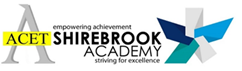 Shirebrook Academy Endowment FundSchool, Project or Group Application FormBefore completing this form please read the grant application criteria.Signed:							    Position:Date: Completed forms can be emailed to: pcorbett@shirebrookacademy.org or posted to:  ACET Endowment Fund Trustees, c/o Paula Corbett, Shirebrook Academy, Common Lame, Shirebrook, Mansfield, NG20 8QFAny further information you may wish to add: (one page only)School/Group/Project:Contact Name:Address:Postal Code:Email:Telephone number: Grant Amount requested:   Grant Purpose:  Please describe your project and what is seeks to achieve. (No more than 250 words):What is the focus of your project? (Please tick all that apply).Culture and recreation (e.g. art, sport, music, history)The local environment (e.g. green initiatives, clean-ups, green spaces, wildlife and animal welfare).Community facilities (e.g. building maintenance, playgrounds)Health, wellbeing and personal and social developmentTraining and educationCommunity safety (e.g. crime, anti- social behaviour, safety initiatives)Other (please specify)How will the project be delivered?  (Please tick all that apply).Providing workshops or training and development programmesRunning events and activitiesHolding meetings, clubs or support groupsPurchasing equipment or servicesProviding a service not listed aboveOther (please specify)Other (please specify)Are you applying to other organisations for this project, if so please give details.Who are the main beneficiaries? (Please tick all that apply).Children, parents and familiesYoung peopleOlder peopleMinority ethnic groupsLow income groupsPeople with disabilities or learning difficultiesThe whole community Other (please specify)Other (please specify)Where will the project place?  Please provide postcode.	What is the start date for the project and when will it be completed?	What is the start date for the project and when will it be completed?	Start date:End date:Please provide details of what you would like to apply for funding for?Amount applying for?(£)